愛知県防災安全局県民安全課安全なまちづくりグループ　行防犯ボランティア養成アカデミー「防犯CSRのススメ」参加申込書下記必要事項を御記入の上、メール、ＦＡＸ又は郵送でお申し込みください。※１　御記入いただいた情報は、本事業のみに利用します。※２　参加者氏名欄が不足する場合は、この用紙を複写して使用してください。※３　メールでお申込みの場合は、件名を「防犯ボランティア養成アカデミー申込み」とし、　上記の事項をメール本文に明記してお送りください。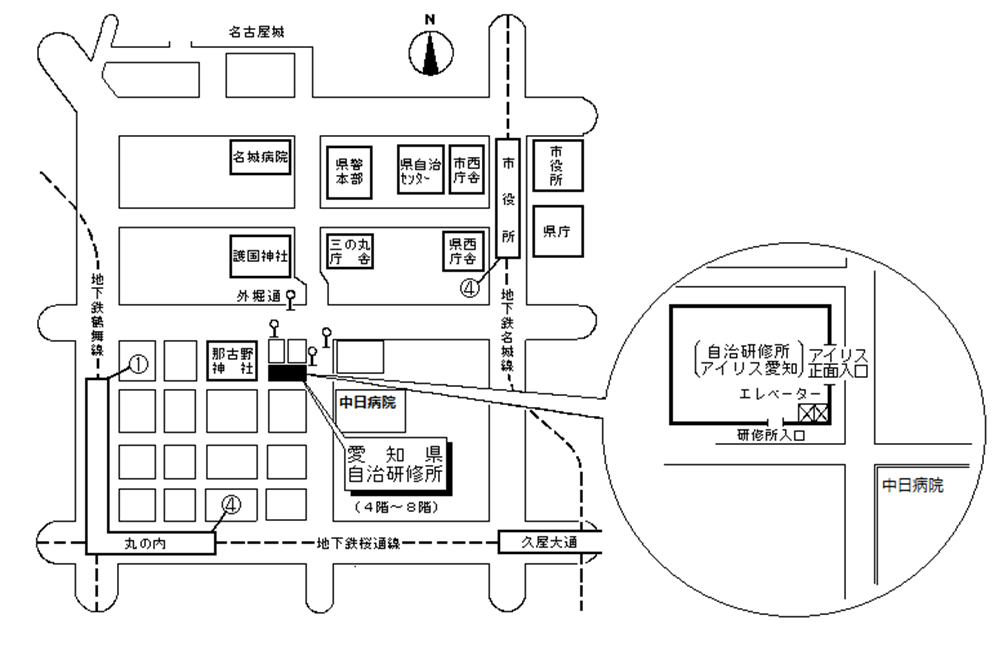 団体・企業名（個人の方は記載不要）住　所〒〒〒〒〒連 絡 先（団体・企業の場合は担当者）担当者氏名連 絡 先（団体・企業の場合は担当者）電話番号FAX番号連 絡 先（団体・企業の場合は担当者）メールアドレスメールアドレス参加者氏名参加者氏名参加者氏名